SJL 5.ročník „B“ variant 	     		SLOHPozri si obrázky a skús porozprávať, čo sa na nich udialo.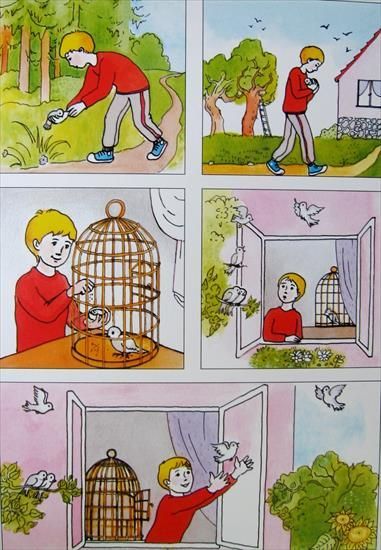                 Odpovedz na otázky:		Čo našiel chlapec na prechádzke?Kam zobral vtáčika?Ako sa o neho doma postaral?Nad čím rozmýšľal chlapec keď otvoril okno?Čo urobil nakoniec s vtáčikom?